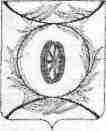 Челябинская областьСОБРАНИЕ ДЕПУТАТОВ КАРТАЛИНСКОГО МУНИЦИПАЛЬНОГО РАЙОНАРЕШЕНИЕот 22 июня 2017 года № 306-Н                                                             О присвоении звания «Почетный гражданин Карталинского муниципального района»                 Жидееву Сергею АлександровичуРассмотрев ходатайство администрации Карталинского муниципального района, в соответствии с Положением «О присвоении звания «Почетный гражданин Карталинского муниципального района»,Собрание депутатов Карталинского муниципального района РЕШАЕТ:1. Присвоить звание «Почетный гражданин Карталинского муниципального  района» Жидееву Сергею Александровичу – тренеру-преподавателю муниципального учреждения дополнительного образования «Детско-юношеская спортивная школа».2. Настоящее решение опубликовать в газете «Карталинская новь».Председатель Собрания депутатов Карталинского муниципального района                                       В.К. Демедюк